MODELO MANUAL DE CASO DE TESTE DE TESTE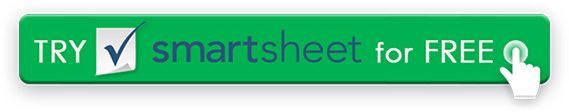 TÍTULO DE TESTETÍTULO DE TESTETÍTULO DE TESTETÍTULO DE TESTEPRIORIDADEID DO CASO DE TESTEID DO CASO DE TESTEID DO CASO DE TESTENÚMERO DO TESTENÚMERO DO TESTENÚMERO DO TESTENÚMERO DO TESTEDATA DO TESTEDESCRIÇÃO DO TESTEDESCRIÇÃO DO TESTEDESCRIÇÃO DO TESTEDESCRIÇÃO DO TESTEDESCRIÇÃO DO TESTETESTE PROJETADO PORTESTE PROJETADO PORTESTE PROJETADO PORTESTE EXECUTADO PORTESTE EXECUTADO PORTESTE EXECUTADO PORTESTE EXECUTADO PORDATA DA EXECUÇÃODESCRIÇÃO DO TESTEDESCRIÇÃO DO TESTEDESCRIÇÃO DO TESTETESTAR DEPENDÊNCIASTESTAR DEPENDÊNCIASTESTAR DEPENDÊNCIASCONDIÇÕES DE TESTECONDIÇÕES DE TESTECONDIÇÕES DE TESTECONDIÇÕES DE TESTECONTROLE DE TESTECONTROLE DE TESTECONTROLE DE TESTEID DA ETAPADESCRIÇÃO DA ETAPADATA DO TESTEDATA DO TESTERESULTADOS ESPERADOSRESULTADOS ESPERADOSRESULTADOS ESPERADOSRESULTADOS REAISRESULTADOS REAISPASSAR / FALHARPASSAR / FALHARNOTAS ADICIONAISNOTAS ADICIONAISDISCLAIMERTodos os artigos, modelos ou informações fornecidos pelo Smartsheet no site são apenas para referência. Embora nos esforcemos para manter as informações atualizadas e corretas, não fazemos representações ou garantias de qualquer tipo, expressas ou implícitos, sobre a completude, precisão, confiabilidade, adequação ou disponibilidade em relação ao site ou às informações, artigos, modelos ou gráficos relacionados contidos no site. Qualquer dependência que você deposita em tais informações está, portanto, estritamente em seu próprio risco.